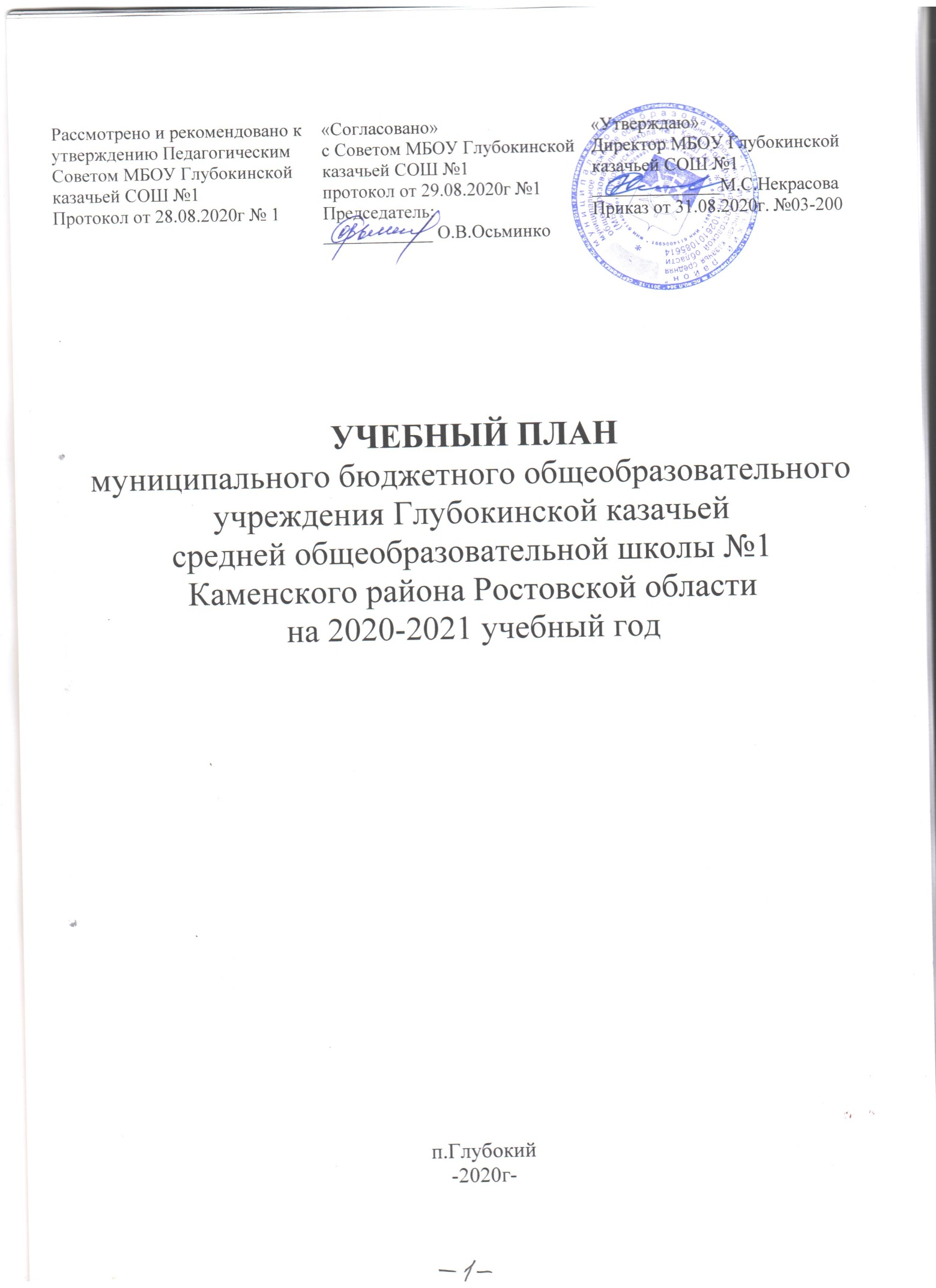 Пояснительная запискаУчебный план МБОУ Глубокинской казачьей СОШ №1 (далее Школа) разработан на основе  федерального компонента государственного образовательного стандарта среднего общего образования (далее - ФК ГОС), федерального государственного образовательного стандарта начального общего и основного общего образования (далее - ФГОС НОО ,  ФГОС ОО, ФГОС СОО), примерной основной образовательной программы начального общего образования (далее - ПООП НОО), примерной основной образовательной программы основного общего образования (далее - ПООП ООО), примерной основной образовательной программы среднего  общего образования (далее - ПООП СОО),   а так же на основе следующих нормативных документов: Законы:- Федеральный Закон от 29.12. 2012 № 273-ФЗ «Об образовании в Российской Федерации» (ред. от 02.03.2016; с изм. и доп., вступ. в силу с 01.07.2016);- Федеральный закон от 01.12.2007 № 309  «О внесении изменений в отдельные законодательные акты Российской Федерации в части изменения и структуры Государственного образовательного стандарта» (ред. от 23.07.2013);- Областной закон от 14.11.2013 № 26-ЗС «Об образовании в Ростовской области» (в ред. от 24.04.2015 № 362-ЗС). Программы:- Примерная основная образовательная программа основного общего образования (одобрена федеральным учебно-методическим объединением по общему образованию, протокол заседания от 08.04.2015 № 1/15). Постановления:- постановление Главного государственного санитарного врача РФ от 29.12.2010 № 189 «Об утверждении СанПиН 2.4.2.2821-10 «Санитарно-эпидемиологические требования к условиям и организации обучения в общеобразовательных учреждениях» (в ред. изменений № 1, утв. Постановлением Главного государственного санитарного врача РФ от 29.06.2011 № 85, изменений № 2, утв. Постановлением Главного государственного санитарного врача РФ от 25.12.2013 № 72, изменений № 3, утв. Постановлением Главного государственного санитарного врача РФ от 24.11.2015 № 81).Приказы:- приказ Минобразования России от 05.03.2004 № 1089 «Об утверждении федерального компонента государственных образовательных стандартов начального общего, основного общего и среднего (полного) общего образования»(в ред. приказов Минобрнауки России от 03.06.2008 № 164,от 31.08.2009 № 320, от 19.10.2009 № 427, от 10.11.2011 № 2643, от 24.01.2012 № 39, от 31.01.2012 № 69, от 23.06.2015 № 609);- приказ Минобразования России от 09.03.2004 № 1312 «Об утверждении федерального базисного учебного плана и примерных учебных планов для образовательных учреждений Российской Федерации, реализующих программы общего образования» (в ред. приказов Минобрнауки России от 20.08.2008 № 241, 30.08.2010 № 889, 03.06.2011 № 1994, от 01.02.2012 № 74);-  приказ Минобрнауки России от 05.10.2009 № 373 «Об утверждении и введении в действие федерального государственного образовательного стандарта начального общего образования» (в ред. приказов Минобрнауки России от 26.11.2010 № 1241, от 22.09.2011 № 2357, от 18.12.2012 № 1060, от 29.12.2014 № 1643);-  приказ Минобороны России и Минобрнауки России от 24.02.2010 № 96/134 «Об утверждении Инструкции об организации обучения граждан Российской Федерации начальным знаниям в области обороны и их подготовки по основам военной службы в образовательных учреждениях среднего (полного) общего образования, образовательных учреждениях начального профессионального и среднего профессионального образования и учебных пунктах»;- приказ Минобрнауки России от 17.12.2010 № 1897 «Об утверждении и введении в действие федерального государственного образовательного стандарта основного общего образования» (в ред. приказа Минобрнауки России от 29.12.2014 № 1644);-  приказ Минобрнауки России от 30.08.2013 № 1015 «Об утверждении Порядка организации и осуществления образовательной деятельности по основным общеобразовательным программам - образовательным программам начального общего, основного общего и среднего общего образования» (в ред. от 13.12. 2013, от 28.05.2014, от 17.07.2015);
- приказ Минобрнауки России от 31.03.2014 № 253 «Об утверждении федерального перечня учебников, рекомендуемых к использованию при реализации имеющих государственную аккредитацию образовательных программ начального общего, основного общего, среднего общего образования» (в ред. приказов Минобрнауки России от 08.06.2015 № 576, от 28.12.2015 №1529, от 26.01.2016 № 38);-  приказ Минобрнауки России от 09.01.2014 г. № 2 «Об утверждении порядка применения организациями, осуществляющими образовательную деятельность, электронного обучения, дистанционных образовательных технологий при реализации образовательных программ»;-  приказ Минобрнауки России от 28.05.2014 № 594 «Об утверждении Порядка разработки примерных основных образовательных программ, проведения их экспертизы и ведения реестра примерных основных образовательных программ» (в ред. приказов Минобрнауки России от 07.10.2014 № 1307, от 09.04.2015                    № 387);- приказ от 29.12.2014 № 1643 Минобрнауки России «О внесении изменений в приказ Министерства образования и науки Российской Федерации от 6 октября 2009 г. № 373 «Об утверждении и введении в действие федерального государственного образовательного стандарта начального общего образования»;- приказом Минобрнауки России от 29.12.2014 № 1644 «О внесении изменений в приказ Министерства образования и науки Российской Федерации от 17 декабря 2010 г. № 1897 «Об утверждении федерального государственного образовательного стандарта основного общего образования»;-  приказ Минобрнауки России от 29.12.2014 № 1645 «О внесении изменений в приказ Министерства образования и науки Российской Федерации от 17 мая . № 413 «Об утверждении федерального государственного образовательного стандарта среднего (полного) общего образования»;- приказ Минобрнауки России  от 29.04.2015 № 450 «О порядке отбора организаций, осуществляющих  выпуск учебных пособий, которые допускаются к использованию при реализации имеющих государственную аккредитацию образовательных программ начального общего, основного общего, среднего общего образования»;- приказ Минобрнауки России  от 14.08.2015 № 825 «О внесении изменений в Порядок формирования федерального перечня учебников, рекомендуемых к использованию при реализации имеющих государственную аккредитацию образовательных программ начального общего, основного общего, среднего общего образования, утвержденный приказом Минобразования и науки России от 5 сентября 2013 года № 1047»;- приказ от 31.12.2015 № 1576 «О внесении изменений в федеральный государственный образовательный стандарт начального общего образования, утвержденный приказом Министерства образования и науки Российской Федерации от 06.10.2009 № 373»;- приказ от 31.12.2015 № 1577 «О внесении изменений в федеральный государственный образовательный стандарт основного общего образования, утвержденный приказом Министерства образования и науки Российской Федерации от 17.12.2010 № 1897»;- приказ от 31.12.2015 № 1578 «О внесении изменений в федеральный государственный образовательный стандарт среднего общего образования, утвержденный приказом Министерства образования и науки Российской Федерации от 17.05.2012 № 413».Письма: - письмо Минобразования России  от 31.10.2003 № 13-51-263/123 «Об оценивании  и аттестации учащихся, отнесенных по состоянию  здоровья к специальной медицинской группе для занятий физической культурой»;- письмо Департамента государственной политики в образовании Минобрнауки России от 04.03.2010 № 03-413 «О методических рекомендациях по реализации элективных курсов»;- письмо Департамента общего образования Минобрнауки России от 12.05.2011 № 03-296 «Об организации внеурочной деятельности при введении федерального государственного образовательного стандарта общего образования»;- письмо Минобрнауки России от 09.02.2012 № 102/03 «О введении курса ОРКСЭ с 1 сентября 2012 года»;- письмо от 15.11.2013 № НТ-1139/08 «Об организации получения образования в семейной форме»;-  письмо Минобрнауки России от 29.04.2014 № 08-548 «О федеральном перечне учебников»;- письмо  Минобрнауки России от 15.07.2014 № 08-888 «Об аттестации учащихся общеобразовательных организаций по учебному предмету «Физическая культура»;- письмо Минобрнауки России от 02.02.2015 № НТ-136/08 «О федеральном перечне учебников»;- письмо Минобрнауки России от 25.05.2015 № 08-761 «Об изучении предметных областей: «Основы религиозных культур и светской этики» и «Основы духовно-нравственной культуры народов России»;- письмо от 20.07.2015 № 09-1774 «О направлении учебно-методических материалов»;-  письмо Минобрнауки России от 04.09.2015 № 08-1404 «Об отборе организаций, выпускающих учебные пособия»;- письмо Минобрнауки России от 18.03.2016 № НТ-393/08 «Об обеспечении учебными изданиями (учебниками и учебными пособиями).-Устав МБОУ Глубокинской казачьей СОШ №1.Учебный план Школы  - инструмент в управлении качеством образования, основополагающими принципами построения  которого являются:- обязательность федерального компонента, обеспечивающего единство образовательного пространства;- целостность и сочетаемость инвариантной и вариативной частей, отражающих согласованность потребностей в образовании личности, общества и государства;- преемственность структуры и содержания начального, основного и среднего  общего образования;- вариативность, обеспечивающая индивидуальные потребности в образовании;- дифференциация с целью реализации возрастных особенностей обучающихся;- интегративность содержания образования на основе психоло-физиологических особенностей восприятия обучающимися окружающего мира; - диверсификация образовательных услуг с учетом потенциальных ресурсов образовательного учреждения;- индивидуализация, позволяющая учитывать интересы, склонности и способности обучающихся.Продолжительность учебного года в 5-8,10 классах – 35 учебных недель, в 1-4,  9,11-х классах – 34 учебные недели. Продолжительность учебной недели для 5-11 классов – 5 дней. Продолжительность урока – 40 минут.Учебный план Школы включает предметы федерального компонента (инвариантная часть) и компонента образовательного учреждения (вариативная часть).  Компоненты представлены в следующем соотношении:- федеральный компонент – не менее 80% от общего нормативного времени, отводимого на освоение основных образовательных программ общего образования;- компонент образовательного учреждения – не более 20%. Такое распределение учебных часов по компонентам образования в целом объясняется тем, что основная и средняя  школа работает в режиме пятидневной учебной недели.Часы компонента образовательного учреждения (вариативной части) используются:- для расширения содержания учебных предметов федерального компонента; - для введения новых учебных предметов, дополнительных образовательных спецкурсов, элективных курсов и курсов по выбору; 	В  X, XI классах часы вариативной части  используются на введение элективных учебных предметов,  для расширения содержания учебных предметов федерального государственного образовательного стандарта и федерального компонента.При проведении учебных занятий по иностранному языку (V-XI классы), технологии (V-ІX классы) осуществляется деление классов на две группы с целью создания необходимых условий для освоения каждым обучающимся основной  образовательной программы.  Учебный предмет «Физическая культура»  изучается в объеме  3 часов в неделю в 1-4,10 11 классах  согласно приказа Минобразования России  от 30.08.2010 №889, что повышает роль физической культуры в воспитании  школьников, укреплении их здоровья, увеличивает объем двигательной активности обучающихся, развития их физических качеств и совершенствования физической подготовленности, привития навыков здорового образа жизни.  В 5-х,  6-х, 7-х, 8-х  и 9-х лассах, реализующих ФГОС ООО, занятия физической культурой  при пятидневной  учебной неделе осуществляются 2 раза в неделю. При этом учитываются возможности Школы:- инфраструктура, педагогические кадры, оборудование;- состояние здоровья обучающихся и деление их в зависимости от состояния здоровья на три группы: основную,  подготовительную, специальную медицинскую, согласно письма Минобразования России  от 31.10.2003 № 13-51-263/123 «Об оценивании  и аттестации учащихся, отнесенных по состоянию  здоровья к специальной медицинской группе для занятий физической культурой»).         При проведении  уроков физической культуры используются школьные спортивные   сооружения и спортивные площадки, естественные природные ландшафты и залы учреждений дополнительного образования детей, спортивные  объекты, используемые на договорной основе (например, МОУ ДОД ДЮСШ «Олимп») с привлечением к проведению внеклассной работы преподавателей дополнительного образования детей.Образовательный процесс в Школе обеспечивается учебниками в соответствии с федеральными перечнями учебников, рекомендованных или допущенных к использованию в образовательном процессе ( ст.18 Закона РФ «Об образовании в Российской Федерации».Учебно-методические комплексы, обеспечивают реализацию учебного плана, отражают преемственность содержания начального, основного и среднего  общего образования и входят в федеральный перечень учебников (Приказ Министерства просвещения РФ от 28 декабря 2018 г. N 345"О федеральном перечне учебников, рекомендуемых к использованию при реализации имеющих государственную аккредитацию образовательных программ начального общего, основного общего, среднего общего образования", приказа Министерства просвещения РФ от 8 мая 2019 г. N 233 “О внесении изменений в федеральный перечень учебников, рекомендуемых к использованию при реализации имеющих государственную аккредитацию образовательных программ начального общего, основного общего, среднего общего образования, утвержденный приказом Министерства просвещения Российской Федерации от 28 декабря 2018 г. N 345).Учебные модули  регионального (казачьего) компонента («История казачества», «История донского края», «География Ростовской области», «Литература Дона», и другие) реализуются в курсах «История» , «География», « Литература».Принцип преемственности нашел отражение в следующих позициях Учебного плана Школы:- распределение часов вариативной части на каждой ступени обучения следует единой логике организации образовательного процесса (усиление учебных предметов федерального государственного образовательного стандарта );- интеграция содержания общего и дополнительного образования, урочной и внеурочной деятельности находит отражение в компонентах основной образовательной программы Школы;- подбор учебно-методических комплексов начального общего образования сочетается с учебно-методическими комплексами, реализуемыми в V-VI классах основного общего образования. Начальное общее образованиеУчебный план является частью общеобразовательной программы начального общего образования МБОУ Глубокинской казачьей СОШ №1. 	Учебный план МБОУ Глубокинской казачьей СШ №1 на 2019/2020 учебный год обеспечивает выполнение гигиенических требований к режиму образовательного процесса, установленных СанПиН 2.4.2.2821-10 «Санитарно-эпидемиологические требования к условиям и организации обучения в общеобразовательных учреждениях», утвержденных постановлением Главного государственного санитарного врача Российской Федерации от 29.12.2010 №189 (СанПиН 2.4.2.2821-10), и предусматривает 4-летний нормативный срок освоения образовательных программ начального общего образования для 1-4 классов.	Учебный план МБОУ Глубокинской казачьей СОШ №1 определяет для начального общего образования (1-4 классы):- структуру обязательных предметных областей: Русский язык и литературное чтение, Родной язык и литературное чтение  на родном языке, Иностранный язык, Математика и информатика, Обществознание и естествознание, Основы религиозных культур и светской этики, Искусство, Технология, Физическая культура; - учебное время, отводимое на изучение обязательных учебных предметов; - введение учебного курса, обеспечивающего этнокультурные интересы обучающихся    4 классов (ОРКСЭ); - общий объём нагрузки и максимальный объём аудиторной нагрузки обучающихся; - формы организации образовательного процесса; - информатизацию образовательного процесса.  	 Учебный план начального общего образования составлен с целью совершенствования образовательного процесса, повышения качества результативности обучения детей, обеспечения вариативности образовательного процесса, сохранения единого образовательного пространства, а также выполнения гигиенических требований к  условиям обучения школьников и сохранения их здоровья. 	В учебном плане ОУ учтены рекомендации  по распределению минимального учебного времени между отдельными образовательными областями и учебными предметами; максимальный объём аудиторной нагрузки обучающихся и максимальный объем домашних заданий. 	МБОУ Глубокинская  казачья СОШ №1 работает в режиме 5-ти дневной учебной недели.	Обучение 1,2а, 3а и 3б классов ведѐтся в первую смену. Обучающиеся 2б, 2в, 3б, 4а и 4б классов посещают учебные занятия  во вторую смену. Между первой и второй сменами установлен перерыв 30 минут, что соответствует требованиям п.10.13 СанПин 2.4.2.2821-10 (продолжительность перерыва по норме должна быть не менее 30 минут).  Продолжительность урока во 2-4 классах – 40 минут, в 1 классе – 35 минут. 	Продолжительность учебного года для 1 класса – 33 учебные недели, для 2-4 классов – 34 учебные недели; - для обучающихся 1 классов предусмотрены дополнительные каникулы в феврале месяце; - для 1 класса в первой четверти   проводится  по 3 урока продолжительностью 35 минут, со второй четверти - 4 урока  по 35 минут, а в третьей и четвертой – по 4 урока продолжительностью 40 минут;-  продолжительность учебных занятий для 2-4 классов – 40 минут; - обучение в 1 классе проводится без бального оценивания знаний  обучающихся и домашних заданий;  - использование «ступенчатого» метода постепенного наращивания учебной  нагрузки в первом классе обеспечивает организацию адаптационного  периода; - организация в середине учебного дня, для обучающихся первых классов, динамической паузы продолжительностью не менее 40 минут; 	Домашние задания даются обучающимся 2 – 4 классов с учетом возможности их  выполнения в следующих пределах: в 2-3 классах – до 1,5 ч.; в 4 классе – до 2 ч. (СанПиН 2.4.2.2821-10). 	 Учебный план для 1-4 классов реализуется через учебно-методические комплекты:  - «Школа России» в 1а,1б,1в, 2а, 2б, 2в, 3а, 3б, 3в,4а,4б  классах;- «Гармония»- 4в классы.	Гигиенические требования к максимальным величинам недельной образовательной нагрузки при 5-дневной неделе  соблюдаются и составляют:- для 1-х классов -  21 час;- для 2-4 классов  - 23 часа.                                Особенности учебного плана начального общего образования	Образовательная область «Окружающий мир» в 1-4 классах предусматривает изучение учебного предмета в объеме 2 часов в неделю. При изучении интегративного предмета «Окружающий мир» особое внимание уделяется здоровому образу жизни, элементарным знаниям о поведении в экстремальных ситуациях, т.е. ОБЖ. Образовательная область «Иностранный язык» предусматривает изучение «Иностранного языка» (2-4 классы) в объёме 2 часов в неделю. Это определено второй  моделью языковой подготовки на базовом уровне.  	Образовательная область «Основы религиозных культур и светской этики» в 4 классах включает в себя 6 модулей. Учащиеся изучают один из модулей по выбору родителей (законных представителей). 	На основании анкетирования и заявления родителей в 4 классах в учебный план введён модуль «Основы православной культуры».  Результаты выбора родителями (законными представителями)  модуля изучения курса ОРКСЭ зафиксированы протоколами родительских собраний и письменными заявлениями родителей о выборе определенного модуля для обучения своего ребенка. 	Согласно учебному плану МБОУ Глубокинской казачьей СОШ №1 на 2019-2020 учебный год  на   изучение данного модуля в 4-х классах отводится 1 час в неделю. Содержание модуля ориентировано на духовно-нравственное развитие и воспитание обучающихся, формирование их мировоззрения и нравственной культуры на основе духовно-нравственных   ценностей традиционной российской религий. 	 Образовательная область «Физическая культура» в 1-4 классах предусматривает изучение учебного предмета в объеме 3 часов в неделю. Третий час  предмета «Физическая культура» использован на увеличение двигательной активности и развитие физических качеств обучающихся, внедрение современных систем физического воспитания.	 Образовательная область «Искусство» представлена в плане  предметами «Изобразительное искусство» и «Музыка», которые будут изучаться как самостоятельные  учебные предметы с учебной нагрузкой 1 час в неделю  в 1-х- 4-х классах.	Учебный предмет информатика и ИКТ  изучается во 3-4 классах в качестве учебного модуля в рамках учебного предмета «Технология» с учебной нагрузкой 0,5 ч в неделю с целью обеспечения  всеобщей компьютерной грамотности.Образовательная область «Технология» представлена учебным предметом «Технология», который будет изучаться с учебной нагрузкой 1 час в неделю  в 1-2-х классах, в 3-4 классах – 0,5ч в неделю. С целью обеспечения условий для развития языковых компетенций учебный предмет «Русский язык»  изучается с учебной нагрузкой 5 часов в неделю (4ч – за счет инвариантной части учебного плана и 1ч – за счет части, формируемой участниками образовательных отношений) в 1-2 классах.Предметная область «Родной язык и литературное чтение на родном языке» является самостоятельной и включает обязательные учебные предметы «Родной язык» и «Литературное чтение на родном языке».В связи с тем, что в 3-4 классах при 5-дневной учебной неделе количество часов части, формируемой участниками образовательных отношений, составляет 1 час в неделю, количество часов на изучение предметной области «Родной язык и литературное чтение на родном языке» в установлено следующим образом: 0,5 часа в неделю - «Родной язык», 0,5 часа в неделю - «Литературное чтение на родном языке».  Уровень  основного общего образования Основное общее образование обеспечивает личностное самоопределение учащихся – формирование нравственных качеств личности, мировоззренческой позиции, гражданской зрелости; готовность к профессиональному выбору, к самостоятельному решению проблем в различных видах и сферах деятельности, к развитию творческих способностей.Содержание образования на уровне основного общего образования   является относительно завершенным и базовым для продолжения обучения в средней общеобразовательной школе или в учреждении профессионального образования, создает условия для получения обязательного среднего общего образования, подготовки учеников к выбору направления дальнейшего образования, их социального самоопределения и самообразования.Особое место на ступени основного общего образования принадлежит V-VI классам.Содержание обучения в V-VI классах реализует принцип преемственности с начальной школой, обеспечивает адаптацию учащихся к новым для них условиям и организационным формам обучения, характерным для основной школы. Содержание образования основной школы направлено на формирование у обучающихся умения организовывать свою деятельность: определять цели и задачи, выбирать средства реализации целей и применять их на практике, взаимодействовать с другими людьми в достижении общих целей, оценивать достигнутые результаты.Изучение систематических курсов естественно-научных и общественных дисциплин нацелено на формирование у обучающихся умения объяснять явления природной, социальной, культурной, технической среды; выделять, систематизировать и обобщать их существенные признаки, устанавливать причинно-следственные связи и оценивать их значимость. На формирование у обучающихся социальных, нравственных и эстетических ценностей направлены курсы литературы,  истории и обществознания, искусства,  иностранного языка.	Формированию ключевых компетентностей, имеющих универсальное значение для различных видов деятельности (навыки решения проблем, принятия решений, поиска, анализа и обработки информации, коммуникативные навыки, навыки измерений, навыки сотрудничества),  способствуют все учебные предметы, но в большей степени - русский язык,  иностранные языки, информационные технологии и основы безопасности жизнедеятельности.В VII-IX классах завершается общеобразовательная подготовка по базовым предметам основной школы, и создаются  условия для осознанного выбора обучающимися варианта жизненной стратегии, обеспечивающей получение обязательного среднего общего образования. В 2020-2021  учебном году в 5 , 6,  7 ,  8 и 9 классах продолжается реализация ФГОС ООО.Для основного общего образования, реализующих ФГОС ООО, представлен вариант недельного учебного плана: - при 5-дневной учебной неделе .С целью развития основ читательской компетенции, овладения чтением как средством, совершенствования техники чтения в 5-х классах  на учебный предмет «Литература» отводится 3 ч в неделю (обязательная часть ФГОС ООО) Обязательный учебный предмет «Математика» изучается в 5-6-х классах, два обязательных учебных предмета «Алгебра» и «Геометрия» изучаются в 7-9-х классах.Предметная область «Русский язык и литература» включает обязательные учебные предметы «Русский язык» и «Литература».Предметная область «Родной язык и родная литература» включает обязательные учебные предметы «Родной язык» и «Родная литература».Объем часов по классам (годам) обучения устанавливается  части, формируемой участниками образовательных отношений, но не менее 1 часа в неделю суммарно за 5 лет обучения по каждому учебному предмету предметной области «Родной язык и родная литература»; Обучающиеся 9 классов завершают уровень основного общего образования, в связи с чем необходимо обеспечить выполнение основной образовательной программы в полном объеме по предметной области «Родной язык и родная литература». Итоговые отметки по учебным предметам инвариантной части учебного плана, включая обязательные учебные предметы «Родной язык» и «Родная литература», выставляются в аттестат об основном общем образовании.     Исходя из вышесказанного предметы Родной язык» и «Родная литература» изучаются в 8,9 классах из расчета 0,5 часа . Суммарно за два года 1 час в неделю. Свободный выбор изучаемого родного языка из числа языков народов Российской Федерации, включая русский язык как родной язык, осуществляется                      в пределах возможностей общеобразовательной организации по заявлениям родителей (законных представителей) несовершеннолетних обучающихся                         при приеме (переводе) на обучение по имеющим государственную аккредитацию образовательным программам основного общего образования. Учебные предметы «Биология» и «География» в  5, 6   классах  (по 1 часу в неделю).  Обязательный учебный предмет «География» в 7 и 8 классах изучается 2 часа в неделю, обязательный учебный предмет «Биология» в 7 классе – 1,5часа в неделю ( 1 час за счет инвариантной части и 0,5 часа за счет компонента образовательной организации), в 8 классе – 2 часа в неделю.В качестве обязательной  части учебный предмет «Обществознание» изучается с 6 класса (1 час в неделю).  В рамках ФГОС «Обществознание» изучается с 6 по 9 класс (по 1 часу в неделю) и включает разделы «Общество», «Человек», «Социальная сфера», «Политика», «Экономика», «Право» по модульному принципу на интегративной основе.Обязательный учебный предмет «Физическая культура» в соответствии с ФГОС  ООО в 5-9  классах  при 5-дневной учебной неделе изучается 2 часа в неделю.   Обязательный учебный предмет «Технология» построен по модульному принципу с учетом возможностей образовательного учреждения. Обязательный учебный предмет «Технология» изучается 2 часа в неделю в 5-8 классах, в 9 классе - 1 час в неделю. С целью создания необходимых условий для освоения каждым обучающимся образовательной программы.Учебные предметы «Музыка» (5-8 классы) и «Изобразительное искусство» (5-7 классы ) изучаются в размере  1 часа в неделю при 5-дневной учебной неделе.           Обязательная предметная область «Основы духовно-нравственной культуры народов России» на уровне основного общего образования (далее - предметная область ОДНКНР) реализуется в рамках учебного плана за счет части, формируемой участниками образовательных отношений, в качестве отдельных учебных предметов, курсов, в том числе этнокультурной направленности, с учетом минимального объема учебной нагрузки не менее 64 часов за 2 учебных года для возможности последующего выставления обучающемуся итоговой отметки в аттестат об основном общем образовании. С этой целью учебный предмет «ОДНКНР» реализуется в размере 1 часа в 5, 6, 9 классах и в размере 1 часа за счет части, формируемой участниками образовательных отношений,  в качестве отдельного учебного  предмета .Учебный предмет «Основы безопасности жизнедеятельности» изучается в V,VII классе в объеме 0,5 часа в неделю, (все часы выделены за счет компонента ОУ) , в VIII-IX классах в объеме 1 часа, где ОБЖ реализуется как федеральный компонент ). Компонент образовательного учреждения предусматривает часы по ряду учебных предметов для расширения содержания учебных предметов федерального компонента:«Алгебра» -1 час в  VІІ   классах ;«Информатика» - 0,5 часа в V классах ;             «Биология» - 0,5 часа в VІІ классах;Уровень среднего общего образования В 2020-2021 учебном году ФГОС СОО реализуется в 10 впервые .ФГОС СОО определяет минимальное и максимальное количество часов учебных занятий на уровне среднего общего образования и перечень обязательных учебных предметов.В соответствии с ФГОС СОО количество учебных занятий за 2 года на одного обучающегося составляет не менее 2170 часов (не менее 31 часа в неделю) и не более 2590 часов (не более 37 часов в неделю).Обучающийся имеет право на обучение по индивидуальному учебному плану, в том числе на ускоренное обучение, в пределах осваиваемой образовательной программы в порядке, установленном локальными актами общеобразовательной организации; выбор факультативных (необязательных для данного уровня образования) и элективных (избираемых в обязательном порядке) учебных предметов, курсов, дисциплин (модулей) из перечня, предлагаемого общеобразовательной организацией  (после получения основного общего образования); изучение наряду с учебными предметами, курсами, дисциплинами (модулями) по осваиваемой образовательной программе любых других учебных предметов, курсов, дисциплин (модулей), преподаваемых в общеобразовательной организации в установленном ею порядке, а также реализуемых в сетевой форме учебных предметов, курсов (модулей). Учебный план профиля обучения и (или) индивидуальный учебный план должны содержать 11 (12) учебных предметов и предусматривать изучение не менее одного учебного предмета из каждой предметной области, определенной ФГОС СОО. Общими для включения во все учебные планы являются обязательные учебные предметы «Русский язык», «Литература», «Иностранный язык», «Математика (включая алгебру и начала математического анализа, геометрию)» или «Алгебра и начала математического анализа» и «Геометрия», «История» (или «Россия в мире»), «Астрономия», «Физическая культура», «Основы безопасности жизнедеятельности», а также индивидуальный(ые) проект(ы).  Индивидуальный проект как особая форма организации деятельности обучающихся (учебное исследование или учебный проект) выполняется обучающимся самостоятельно под руководством учителя (тьютора) по выбранной теме в рамках одного или нескольких изучаемых учебных предметов, курсов в любой избранной области деятельности: познавательной, практической, учебно-исследовательской, социальной, художественно-творческой, иной.Индивидуальный проект выполняется обучающимся в течение одного года или двух лет в рамках учебного времени, специально отведенного учебным планом. Индивидуальный проект должен быть представлен в виде завершенного учебного исследования или разработанного проекта: информационного, творческого, социального, прикладного, инновационного, конструкторского, инженерного.Допускается включение в учебный план времени, отведенного в первую очередь на конструирование выбора обучающегося, его самоопределение и педагогическое сопровождение этих процессов. Могут быть выделены часы на консультирование с тьютором, психологом, учителем, руководителем общеобразовательной организации. Общеобразовательная организация обеспечивает реализацию учебного плана универсального профиля обучения: Пример недельного распределения часов для последующего выбора предметов, изучаемых на базовом или углубленном уровне, содержится в приложении 7 к настоящему письму. Образовательная организация составляет учебный план исходя из своего календарного учебного графика на текущий учебный год.Учебные предметы «Русский язык», «Литература», «Родной язык», «Родная литература», «Иностранный язык», «История», «География», «Алгебра и начала математического анализа» и «Геометрия», «Информатика», «Физика», «Химия», «Биология»  изучаются  на базовом   уровне.БУП-2004Общеобразовательная организация реализует  БУП-2004 в 11 классе, формирует учебный план на основе примерного учебного плана для 11 классов .Принципы построения примерного недельного учебного плана для 11 классов основаны на идее двухуровневого (базового и профильного) федерального компонента. Это означает, что учебные предметы могут быть представлены в учебном плане общеобразовательной организации и (или) выбраны для изучения обучающимися на базовом или на профильном уровне.Обязательными учебными предметами на базовом уровне являются «Русский язык», «Литература», «Иностранный язык», «Математика», «История», «Астрономия», «Физическая культура», «Основы безопасности жизнедеятельности», а также интегрированные учебные предметы «Обществознание (включая экономику и право)» и «Естествознание».Обязательный учебный предмет «Математика» включает изучение учебных курсов «Алгебра и начала математического анализа» и «Геометрия» и демонстрирует общий объем часов. Распределение  количества часов на изучение курсов «Алгебра и начала математического анализа» -4 часа и «Геометрия»-2 часа (на базовом уровне,  ) По решению общеобразовательной организации обязательный учебный предмет «История»  изучается  как интегрированный и включает  разделы «История России» и «Всеобщая история» (- 2 часа в неделю).Обязательный учебный предмет «Астрономия» изучается на базовом уровне, объем часов на его изучение должен составлять не менее 35 часов за два года обучения. (0,5ч в 10 классе и 0,5ч в 11 классе)Обязательный учебный предмет «Физическая культура» изучается в объеме  3 часа в неделю на базовом уровне. Обязательный учебный предмет «Основы безопасности жизнедеятельности» изучается в объеме 1 час в неделю на базовом уровне.Интегрированный учебный предмет «Естествознание» (3 часа) инвариантной части учебного плана для классов гуманитарной направленности заменен учебными предметами «Биология» (1 час), «Химия» (1 час), «Физика» (2,5 часа) вариативной части базового уровня , что позволяет выполнить в полном объеме федеральный компонент базисного учебного плана без нарушения структуры учебного плана. Таким образом, учебный предмет «Естествознание» не изучается, т.к.  три учебных предмета естественнонаучного цикла («Физика», «Химия» и «Биология») изучаются на базовом уровне; Интегративный учебный предмет «Обществознание (включая экономику и право)» инвариантной части учебного плана изучается  в количестве 2 часов  в неделю.  Таким образом, учебный план общеобразовательной организации включает все обязательные учебные предметы на базовом уровне федерального компонента. Общеобразовательный уровень подготовки обучающихся 11 классах составляют и другие базовые учебные предметы вариативной части федерального компонента, которые изучаются по выбору и дополняют набор учебных предметов федерального компонента («География», «Информатика и ИКТ», «Искусство (МХК)», «Технология» - по 1 часу в неделю на базовом уровне; Профильные учебные предметы определяют специализацию каждого конкретного профиля обучения. Так, например,  «Физика», «Химия», «Биология» могут быть профильными учебными предметами в естественнонаучном профиле; «Литература», «Русский язык» и «Иностранный язык» – в филологическом профиле; «Обществознание», «Право», «Экономика» – в социально-экономическом профиле. Общеобразовательная организация вправе самостоятельно сконструировать профиль из различных учебных предметов в соответствии с основной образовательной программой. Название сконструированного профиля должно соответствовать наполняемости содержания учебных предметов. В случае если предметы федерального компонента базисного учебного плана изучаются на профильном уровне, то на базовом уровне эти предметы не изучаются. Совокупность базовых и профильных учебных предметов определяет состав федерального компонента учебного плана, реализующего профильный уровень образования.Для составления учебного плана общеобразовательной организации, класса, группы, обучающегося при профильном обучении следует:- включить в учебный план не менее двух учебных предметов на профильном уровне (из вариативной части федерального компонента), которые определят направление специализации образования в данном профиле;- включить в учебный план обязательные учебные предметы на базовом уровне (инвариантная часть федерального компонента), которые не были определены как профильные;- включить другие учебные предметы на базовом уровне по выбору из вариативной части федерального компонента;- совокупное учебное время, отведенное в учебном плане на учебные предметы федерального компонента (базовые обязательные + профильные + базовые по выбору), не должно превышать 31 час в неделю. Если после формирования федерального компонента остается резерв часов, то эти часы переходят в компонент образовательного учреждения;- составление учебного плана завершается формированием компонента образовательного учреждения, объем которого составляет не менее 6 часов при 6-дневной учебной неделе, не менее 3 часов при 5-дневной учебной неделе.Для составления учебного плана общеобразовательной организации в классе универсального («непрофильного») обучения следует:- включить в учебный план обязательные учебные предметы на базовом уровне (инвариантная часть федерального компонента);- включить в учебный план учебные предметы по выбору на базовом уровне (вариативная часть федерального компонента), которые не вошли в базовую часть инварианта. Совокупное учебное время, отведенное в учебном плане на учебные предметы федерального компонента (базовые обязательные + базовые по выбору), составляет 27 часов в неделю при выборе всех предметов вариативной части федерального компонента. В резерве остается 10 часов при 6-дневной учебной неделе, 7 часов – при 5-дневной. Эти часы входят в компонент общеобразовательного учреждения; - составление учебного плана завершается формированием компонента образовательного учреждения.          Часы компонента образовательного учреждения используются:- для расширения содержания образовательных программ по учебным предметам федерального компонента; - для введения дополнительных  часов по предметам  «Русский язык» и «Математика» для усиления базового уровня в связи с обязательной государственной итоговой аттестацией по данным предметам.- для реализации спецкурсов на основе разработанных программ образовательным учреждением; - для организации проектной деятельности, исследовательских работ, практикумов;- для введения элективных курсов на основе образовательных запросов обучающихся и их родителей.         «Математика» (Алгебра и начала анализа) - 1 час ;         «Информатика и ИКТ» - 1 час ;         «Физика» - 0,5 часа ;          «Химия» - 1 час в XI классе ;         «Черчение» -1 час  ;          «НВП» - 1 час  ;       Элективные учебные предметы – обязательные учебные предметы по выбору обучающихся из компонента образовательного учреждения. Элективные учебные предметы выполняют три основные функции:1) развитие содержания одного из базовых учебных предметов, что позволяет получать дополнительную подготовку для сдачи единого государственного экзамена;2) удовлетворение познавательных интересов обучающихся в различных сферах человеческой деятельности.  (Приложение  1)Необходимо учесть, что количество часов на изучение учебного предмета на базовом уровне не должно равняться количеству часов профильного учебного предмета или превышать часы профиля с учетом различных курсов предметной направленности. Формы промежуточной аттестациимуниципального бюджетного общеобразовательного  учреждения Глубокинской казачьей  средней общеобразовательной школы №1 Каменского района Ростовской на 2020-2021 учебный год1.1. Промежуточная аттестация – установление уровня освоения основной образовательной программы общего образования соответствующего уровня, в том числе отдельной части или всего объема учебного предмета, курса, дисциплины (модуля) образовательной программы.1.2. Промежуточная аттестация обучающихся осуществляется в целях:
– объективного установления фактического уровня освоения образовательной программы и достижения результатов освоения основной образовательной программы;
– соотнесения результатов освоения образовательной программы с требованиями федеральных государственных образовательных стандартов соответствующего уровня общего образования;
– оценки достижений конкретного обучающегося, позволяющей выявить пробелы в освоении им образовательной программы и учитывать индивидуальные потребности обучающегося в образовании;
– оценки динамики индивидуальных образовательных достижений.1.3. Промежуточная аттестация проводится для всех обучающихся школы со второго класса. Промежуточная аттестация обязательна для обучающихся всех форм обучения, в том числе обучающихся по индивидуальному учебному плану и при ускоренном обучении. Промежуточная аттестация  подразделяется на:- аттестацию по итогам учебного года (годовая);- аттестацию за год по предметам учебного плана, рассмотренных и рекомендованных  к утверждению решением августовского Педагогического совета школы, проводимую во 2-8, 10 классах в  рамках внутришкольного контроля качества образования в формах: контрольного диктанта, контрольной работы, тестовой контрольной работы, защиты проекта, устного ответа и сдачи нормативов по предмету «Физическая культура» (итоговая).      1.4. Ежегодно до начала учебного года решением педагогического совета Школы устанавливаются форма, порядок проведения, количество предметов, выносимых на внутришкольный контроль качества образования. Данное решение утверждается приказом директора школы  и доводится до сведения всех участников образовательного процесса: учителей, обучающихся и их родителей (законных представителей).       1.5. Содержание материалов для проведения внутришкольного контроля качества образования обучающихся за год разрабатываются учителем в соответствии с государственным стандартом общего образования, согласовывается с руководителем школьного методического объединения и утверждается приказом директора школы.       1.6. На основании решения педагогического совета школы  могут быть освобождены от выполнения работ по предметам в рамках внутришкольного контроля за год по предметам учебного плана, рассмотренных и рекомендованных  к утверждению решением августовского Педагогического совета школы, обучающиеся:выезжающие на учебно-тренировочные сборы кандидатов в сборные команды на олимпиады школьников, на российские или международные спортивные соревнования, конкурсы, смотры, олимпиады и тренировочные сборы;отъезжающие на постоянное место жительства за рубеж. обучающиеся на дому;в связи с пребыванием в оздоровительных образовательных учреждениях санаторного типа для детей, нуждающихся в длительном лечении;в связи с нахождением в лечебно-профилактических учреждениях более 4-х месяцев.в исключительных случаях (незапланированное лечение в период проведения внутришкольного контроля) могут быть освобождены обучающиеся на основании медицинской справки и положительных оценок за все 4 четверти и невозможности   обеспечения явки обучающегося на работу, проводимую в рамках внутришкольного контроля  по медицинским показаниям).          1.7. Список обучающихся, освобожденных от выполнения работ по предметам в рамках внутришкольного контроля за год по предметам учебного плана, рассмотренных и рекомендованных  к утверждению решением августовского Педагогического совета школы,  утверждается приказом директора школы.1.8. Расписание проведения внутришкольного контроля за текущий учебный год по предметам учебного плана, рассмотренных и рекомендованных  к утверждению решением августовского Педагогического совета школы, доводится до сведения педагогов, обучающихся и их родителей (законных представителей) не позднее,  чем за две недели до начала проведения работ.1.9. Отметки, полученные в ходе внутришкольного контроля, заносятся в протокол установленного образца. Итоги  контрольных работ (диктантов, тестовых работ , защиты проекта и т.д.) обучающихся за текущий учебный год отражаются отдельной графой в классных журналах после четвертных отметок  в разделах тех учебных предметов, по которым они проводилась. В графе «Что пройдено на уроке» делается запись: «Контрольная работа  в рамках внутришкольного контроля». В случае  освобождения от выполняемой работы отметка данному обучающемуся  не выставляется.1.10. Заявления обучающихся и их родителей, не согласных с результатами контрольных работ в рамках внутришкольного контроля за текущий учебный год или итоговой отметкой по учебному предмету, рассматриваются в установленном порядке комиссией по урегулированию споров между участниками образовательных отношений МБОУ Глубокинской казачьей СОШ №1.1.11. Промежуточная аттестация обучающихся осуществляется педагогическим работником, реализующим соответствующую часть образовательной программы, самостоятельно в форме годовой отметки по учебным предметам, курсам, дисциплинам (модулям), предусмотренным учебным планом или итоговой отметки по предметам учебного плана, рассмотренных и рекомендованных  к утверждению решением августовского Педагогического совета школы.1.12. Промежуточная аттестация обучающихся осуществляется по пятибалльной системе оценивания. Для письменных работ, результат прохождения которых фиксируется в баллах или иных значениях, разрабатывается шкала перерасчета полученного результата в отметку по пятибалльной шкале. Шкала перерасчета разрабатывается с учетом уровня сложности заданий, времени выполнения работы и иных характеристик письменной работы.   1.13. Результатом промежуточной  аттестации по итогам учебного года (годовая отметка) является  отметки по каждому учебному предмету, курсу, дисциплине (модулю), предусмотренных учебным планом, определяющиеся  как среднее арифметическое четвертных отметок, согласно правилам математического округления.  1.14. Результатом  промежуточной аттестации за год по предметам учебного плана, рассмотренных и рекомендованных  к утверждению решением августовского Педагогического совета школы, проводимую во 2-8, 10 классах в формах: контрольного диктанта, контрольной работы, тестовой контрольной работы, защиты проекта, устного ответа и сдачи нормативов по предмету «Физическая культура» (итоговая отметка ) является отметка, определяющаяся  как среднее арифметическое четвертных отметок с учетом отметки  за контрольный диктант, контрольную работу, тестовую контрольную работу, защиту проекта и т.д. 1.15. Промежуточную аттестацию обучающихся, нуждающихся в длительном лечении, для которых организовано освоение основных общеобразовательных программ на дому, осуществляют педагогические работники школы. Отметки по установленным формам четвертной и годовой  промежуточной аттестации обучающихся фиксируются в журнале обучения на дому и переносятся в классный журнал с последующим выставлением в сводную ведомость учета успеваемости  обучающихся.1.16. Промежуточная аттестация обучающихся, нуждающихся в длительном лечении, для которых организовано освоение основных общеобразовательных программ в медицинской организации, осуществляется данной организацией. Результаты успеваемости подтверждаются справкой об обучении в медицинской организации и учитываются при выставлении четвертной оценки. Предоставленная справка фиксируется в конце классного журнала.1.17. Не допускается взимание платы с обучающихся за прохождение промежуточной аттестации. ( Статья 58  п. 7. ФЗ от 29 декабря 2012 года № 273-ФЗ  «Об образовании в Российской Федерации»).         1.18. Сроки проведения контрольных мероприятий в рамках внутришкольного контроля:  -2-4 классы – с 20 апреля по 21 мая ; -5-8,10 классы – с 15 мая  по 30 мая.1.19. Неудовлетворительные результаты промежуточной аттестации за год  или неудовлетворительная итоговая отметка по одному или нескольким учебным предметам, курсам, дисциплинам (модулям),  учебного плана, рассмотренных на заседании августовского педагогического совета школы и утвержденных приказом директора, признаются академической задолженностью. (Приложение 2)Организация внеурочной деятельности	 В соответствии с  Положением об организации внеурочной деятельности обучающихся МБОУ Глубокинской казачьей СОШ №1 в качестве организационной модели внеурочной деятельности в 2020 - 2021 учебном году определена оптимизационная модель. Данная модель опирается на использование потенциала образовательного учреждения, сферы культуры и спорта, с которыми школа заключила договора о сотрудничестве. 	Занятия внеурочной деятельностью для 1-9 классов проводятся в течение учебной недели  с перерывом 40 минут после завершения образовательной деятельности. 	Продолжительность одного занятия внеурочной деятельности составляет для 1 класса -30 минут, для 2-9 классов - 40 минут с обязательным 10-минутным перерывом между занятиями.	Часы внеурочной деятельности в 1-4 классах  (60 часов)  и 5-9 классах (65 часов)  в учебном плане использованы следующим образом:	Спортивно-оздоровительное направление. Цель: повышение уровня физического развития учащихся, развитие основных физических качеств, снятие психо – эмоционального напряжения у детей.	Духовно-нравственное направление.Цель: создание условий для развития личности, для вхождения её в гражданское правовое общество через становление отношений к миру и к себе в нём.	Общеинтеллектуальное направление.Цель: удовлетворение интересов учащихся, связанных с изучением и применением информационных технологий; формирование самостоятельного приобретения знаний с помощью средств информационных технологий; поиск средств и способов такой организации учебного процесса, в ходе которого произойдёт освоение механизма самостоятельного поиска и обработки новых знаний даже в повседневной практике взаимодействия с миром.          Общекультурное направление.            Цель: развитие  творческих  способностей, мелкой моторики рук, пространственного воображения, логического мышления, глазомера; способностей ориентироваться в информации;      Социальное направление.             Цель: повышение мотивации детей к самостоятельному и осознанному учению, создание условий для открытия ребенком секретов своей успешной учебы.	Внеурочная деятельность реализуется в различных  формах: кружки, экскурсии, секции, конкурсы, соревнования, развивающие занятия, общественно-полезные практики и т.д.). Занятия проводятся учителями начальных классов, учителями-предметниками, педагогами дополнительного образования.	Часы, отведенные на внеурочную деятельность, не учитываются при определении обязательной допустимой нагрузки учащихся, но являются обязательными для формирования расчетов по заработной плате учителя.	Приложение1Наименование элективных курсовПриложение2к учебному плану МБОУ Глубокинской казачьей СОШ №1Каменского района Ростовской области2020-2021 учебный год аттестацию за год по предметам учебного плана, рассмотренных и рекомендованных  к утверждению решением августовского Педагогического совета школы, проводимую во 2-8, 10 классах в  рамках внутришкольного контроля качества образования в формах: контрольного диктанта, контрольной работы, тестовой контрольной работы, защиты проекта, устного ответа и сдачи нормативов по предмету «Физическая культура» (итоговая).             Утверждено на заседании педагогического совета   (протокол №1 от 29.08. 2020г)Недельный учебный план МБОУ Глубокинской казачьей СОШ №1на 2019-2020 учебный год в рамках федерального государственного образовательного стандарта начального общего образования(5-дневная учебная неделя)*- объем часов по классам (годам) обучения устанавливается самостоятельно общеобразовательной организацией из части, формируемой участниками образовательных отношений, но не менее 1 часа в неделю суммарно за 4 года обучения по каждому учебному предмету предметной области «Родной язык и литературное чтение на родном языке»     **- в 4 классе – не менее 0,5 часа в неделю по каждому учебному предмету предметной области «Родной язык и литературное чтение на родном языке»Недельный учебный план МБОУ Глубокинской казачьей СОШ №1на 2020-2021 учебный год в рамках федерального государственного образовательного стандарта основного общего образования (5-дневная учебная неделя)*- объем часов по классам (годам) обучения устанавливается самостоятельно общеобразовательной организацией из части, формируемой участниками образовательных отношений, но не менее 1 часа в неделю суммарно за 5 лет обучения по каждому учебному предмету предметной области «Родной язык и родная литература»**- ОДНКНР может изучаться в рамках внеурочной деятельности, программы воспитания и социализации обучающихся, а также за счет части, формируемой участниками образовательных отношений, и при изучении учебных предметов других предметных областей Недельный учебный план МБОУ Глубокинской казачьей СОШ №1на 2020-2021 учебный год в рамках федерального государственного образовательного стандарта основного общего образования (5-дневная учебная неделя)10 классУчебный пла на 2020-2021 учебный год в рамках реализации БУП-2004 для среднего общего образования11   класс(5-дневная учебная неделя)№классНаименование элективных курсов110	(0,5 часа)«Политология»210              (1 часа)«Проценты на все случаи жизни»311              (0,5 часа)«Проценты на все случаи жизни»№п/пКлассПредмет Форма сдачи экзамена2а,б,вматематикаКонтрольная работа2а,б,врусский языкКонтрольный диктант3а,б,вматематикаКонтрольная работа3а,б,врусский языкКонтрольный диктант4а,б,в	математика Контрольная работа4а,б,врусский язык Контрольный диктант5а,бТехнологияЗащита проекта5а,бИЗОЗащита проекта6а,б,вФизическая культураКонтрольная работа6а,б,вМузыкаТестовая работа7а,б,вГеографияТестовая контрольная работа7а,б,вИнформатикаТестовая контрольная работа8а,бИностранный языкТестовая контрольная работа8а,бМузыкаКонтрольный диктант10Русский языкТестовая контрольная работа в форме ЕГЭ10МатематикаТестовая контрольная работа в форме ЕГЭ10ОбществознаниеТестовая контрольная работа в форме ЕГЭПредметные областиУчебные предметы                                   КлассыКоличество часов в неделюКоличество часов в неделюКоличество часов в неделюКоличество часов в неделюВсегоПредметные областиУчебные предметы                                   КлассыIIIIIIIVВсегоОбязательная частьРусский язык и литературное чтениеРусский язык444416Русский язык и литературное чтениеЛитературное чтение444315Родной язык и литературное чтение на родном языке*Родной язык0,50,5не менее 1**Родной язык и литературное чтение на родном языке*Литературное чтение на родном языке0,50,5не менее 1**Иностранный языкИностранный язык–2226Математика и информатикаМатематика 444416Обществознание и естествознаниеОкружающий мир22228Основы религиозных культур и светской этикиОсновы религиозных культур и светской этики–––11ИскусствоМузыка11114ИскусствоИзобразительное искусство11114Технология Технология 11114Физическая культураФизическая культура333312ИтогоИтого       2022222286Часть, формируемая участниками образовательных отношенийРусский языкЧасть, формируемая участниками образовательных отношенийРусский язык11--2Максимально допустимая недельная нагрузка Максимально допустимая недельная нагрузка 2123232390Предметные областиУчебные предметы                                   КлассыКоличество часов в неделюКоличество часов в неделюКоличество часов в неделюКоличество часов в неделюКоличество часов в неделюКоличество часов в неделюВсегоПредметные областиУчебные предметы                                   Классы5 класс6 класс7 класс8 класс8 класс9 классВсегоОбязательная частьРусский язык и литератураРусский язык56433321Русский язык и литератураЛитература33222313Родной язык и  родная литература* Родной язык0,5*0,5*не менее 1**Родной язык и  родная литература* Родная литература0,5*0,5*не менее 1**Иностранные языкиИностранный язык33333315Математика и информатикаМатематика 55----10Математика и информатикаАлгебра--33339Математика и информатикаГеометрия--22226Математика и информатикаИнформатика--11113Общественно-научные предметы История России.Всеобщая история22222210Общественно-научные предметы Обществознание-111114Общественно-научные предметы География1122228Естественно-научные предметыФизика--22237Естественно-научные предметыХимия---2224Естественно-научные предметыБиология1112227ОДНКНР***(название учебного курса по выбору ОО)  1*1*1*не менее2ИскусствоМузыка11111-4ИскусствоИзобразительное искусство111---3Технология Технология 2222219Физическая культура и ОБЖФизическая культура22222210Физическая культура и ОБЖОсновы безопасности жизнедеятельности---1112ИтогоИтого262829313131145+5*Часть, формируемая участниками образовательных отношенийЧасть, формируемая участниками образовательных отношений1+1*1*21*1*2*10(3)АлгебраАлгебра       11ИнформатикаИнформатика0,50,5ОБЖОБЖ0,50,51БиологияБиология0,50,5Максимально допустимая недельная нагрузка Максимально допустимая недельная нагрузка 282931323233153Предметная областьУчебные предметыКол-во часовКол-во часовУчебные предметыКол-во часовКол-во часовПредметная областьБазовый уровень10 класс11 классУглубленный уровень10 класс11 классРусский языки литератураРусский язык*1,5Русский языки литератураЛитература*3Родной язык и родная литератураРодной язык0,5Родной язык и родная литератураРодная литература0,5Иностранные языкиИностранный язык*3Иностранные языкиВторой иностранный языкОбщественные наукиИстория*2Общественные наукиРоссия в мире **Общественные наукиГеография1Общественные наукиЭкономикаОбщественные наукиПравоОбщественные наукиОбществознание2Математика и информатика***Алгебра и начала математического анализа*3Математика и информатика***Геометрия2Математика и информатика***Информатика2Естественные наукиФизика2,5Естественные наукиАстрономия*0,5Естественные наукиХимия1Естественные наукиБиология1Естественные наукиЕстествознаниеФизическая культура, экология и основы безопасности жизнедеятельностиФизическая культура*3Физическая культура, экология и основы безопасности жизнедеятельностиЭкологияФизическая культура, экология и основы безопасности жизнедеятельностиОсновы безопасности жизнедеятельности*1Индивидуальный проект*1Курсы по выборуЭлективные курсы:ПолитологияПроценты на все случаи жизни11Курсы по выборуЧерчение1МХК0,5Не более 34 часов в неделю при 5-дневной учебной неделеНе более 34 часов в неделю при 5-дневной учебной неделеНе более 34 часов в неделю при 5-дневной учебной неделеНе более 34 часов в неделю при 5-дневной учебной неделеНе более 34 часов в неделю при 5-дневной учебной неделеНе более 34 часов в неделю при 5-дневной учебной неделеНе более 34 часов в неделю при 5-дневной учебной неделеКоличество учебных занятий за два года на одного обучающегося - не менее 2170 и не более 2590 часовКоличество учебных занятий за два года на одного обучающегося - не менее 2170 и не более 2590 часовКоличество учебных занятий за два года на одного обучающегося - не менее 2170 и не более 2590 часовКоличество учебных занятий за два года на одного обучающегося - не менее 2170 и не более 2590 часовКоличество учебных занятий за два года на одного обучающегося - не менее 2170 и не более 2590 часовКоличество учебных занятий за два года на одного обучающегося - не менее 2170 и не более 2590 часовКоличество учебных занятий за два года на одного обучающегося - не менее 2170 и не более 2590 часовУчебный план должен содержать 11 (12) учебных предметов и предусматривать изучение не менее одного учебного предмета из каждой предметной области*минимальный обязательный выбор учебных предметов на базовом или углубленном уровне (общий набор учебных предметов для всех учебных планов)**учебный предмет «Россия в мире» может быть выбран вместо учебного предмета «История»***в предметную область «Математика и информатика» может быть включен обязательный учебный предмет   «Математика» либо обязательные учебные предметы «Алгебра и начала математического анализа» и  «Геометрия» по выбору общеобразовательной организацииУчебный план должен содержать 11 (12) учебных предметов и предусматривать изучение не менее одного учебного предмета из каждой предметной области*минимальный обязательный выбор учебных предметов на базовом или углубленном уровне (общий набор учебных предметов для всех учебных планов)**учебный предмет «Россия в мире» может быть выбран вместо учебного предмета «История»***в предметную область «Математика и информатика» может быть включен обязательный учебный предмет   «Математика» либо обязательные учебные предметы «Алгебра и начала математического анализа» и  «Геометрия» по выбору общеобразовательной организацииУчебный план должен содержать 11 (12) учебных предметов и предусматривать изучение не менее одного учебного предмета из каждой предметной области*минимальный обязательный выбор учебных предметов на базовом или углубленном уровне (общий набор учебных предметов для всех учебных планов)**учебный предмет «Россия в мире» может быть выбран вместо учебного предмета «История»***в предметную область «Математика и информатика» может быть включен обязательный учебный предмет   «Математика» либо обязательные учебные предметы «Алгебра и начала математического анализа» и  «Геометрия» по выбору общеобразовательной организацииУчебный план должен содержать 11 (12) учебных предметов и предусматривать изучение не менее одного учебного предмета из каждой предметной области*минимальный обязательный выбор учебных предметов на базовом или углубленном уровне (общий набор учебных предметов для всех учебных планов)**учебный предмет «Россия в мире» может быть выбран вместо учебного предмета «История»***в предметную область «Математика и информатика» может быть включен обязательный учебный предмет   «Математика» либо обязательные учебные предметы «Алгебра и начала математического анализа» и  «Геометрия» по выбору общеобразовательной организацииУчебный план должен содержать 11 (12) учебных предметов и предусматривать изучение не менее одного учебного предмета из каждой предметной области*минимальный обязательный выбор учебных предметов на базовом или углубленном уровне (общий набор учебных предметов для всех учебных планов)**учебный предмет «Россия в мире» может быть выбран вместо учебного предмета «История»***в предметную область «Математика и информатика» может быть включен обязательный учебный предмет   «Математика» либо обязательные учебные предметы «Алгебра и начала математического анализа» и  «Геометрия» по выбору общеобразовательной организацииУчебный план должен содержать 11 (12) учебных предметов и предусматривать изучение не менее одного учебного предмета из каждой предметной области*минимальный обязательный выбор учебных предметов на базовом или углубленном уровне (общий набор учебных предметов для всех учебных планов)**учебный предмет «Россия в мире» может быть выбран вместо учебного предмета «История»***в предметную область «Математика и информатика» может быть включен обязательный учебный предмет   «Математика» либо обязательные учебные предметы «Алгебра и начала математического анализа» и  «Геометрия» по выбору общеобразовательной организацииУчебный план должен содержать 11 (12) учебных предметов и предусматривать изучение не менее одного учебного предмета из каждой предметной области*минимальный обязательный выбор учебных предметов на базовом или углубленном уровне (общий набор учебных предметов для всех учебных планов)**учебный предмет «Россия в мире» может быть выбран вместо учебного предмета «История»***в предметную область «Математика и информатика» может быть включен обязательный учебный предмет   «Математика» либо обязательные учебные предметы «Алгебра и начала математического анализа» и  «Геометрия» по выбору общеобразовательной организацииФЕДЕРАЛЬНЫЙ КОМПОНЕНТФЕДЕРАЛЬНЫЙ КОМПОНЕНТФЕДЕРАЛЬНЫЙ КОМПОНЕНТФЕДЕРАЛЬНЫЙ КОМПОНЕНТФЕДЕРАЛЬНЫЙ КОМПОНЕНТФЕДЕРАЛЬНЫЙ КОМПОНЕНТФЕДЕРАЛЬНЫЙ КОМПОНЕНТФЕДЕРАЛЬНЫЙ КОМПОНЕНТФЕДЕРАЛЬНЫЙ КОМПОНЕНТФЕДЕРАЛЬНЫЙ КОМПОНЕНТИНВАРИАНТНАЯ ЧАСТЬОбязательные учебные предметы на базовом уровнеОбязательные учебные предметы на базовом уровнеОбязательные учебные предметы на базовом уровнеОбязательные учебные предметы на базовом уровнеОбязательные учебные предметы на базовом уровнеОбязательные учебные предметы на базовом уровнеОбязательные учебные предметы на базовом уровнеОбязательные учебные предметы на базовом уровнеОбязательные учебные предметы на базовом уровнеОбязательные учебные предметы на базовом уровнеИНВАРИАНТНАЯ ЧАСТЬИНВАРИАНТНАЯ ЧАСТЬУчебные предметыКоличество часов за два года обучения Количество часов за два года обучения Количество часов за два года обучения Количество часов за два года обучения Количество часов за два года обучения Количество часов за два года обучения Количество часов за два года обучения Количество часов за два года обучения Количество часов за два года обучения ИНВАРИАНТНАЯ ЧАСТЬУчебные предметыБазовый уровеньБазовый уровеньБазовый уровеньБазовый уровеньБазовый уровеньБазовый уровеньБазовый уровеньИНВАРИАНТНАЯ ЧАСТЬ11 класс11 класс11 класс11 класс11 классИНВАРИАНТНАЯ ЧАСТЬРусский язык11111ИНВАРИАНТНАЯ ЧАСТЬЛитература33333ИНВАРИАНТНАЯ ЧАСТЬИностранный язык33333ИНВАРИАНТНАЯ ЧАСТЬМатематика(Алгебра и начала анализаГеометрия)2222222222ИНВАРИАНТНАЯ ЧАСТЬИстория22222ИНВАРИАНТНАЯ ЧАСТЬОбществознание22222ИНВАРИАНТНАЯ ЧАСТЬЕстествознание ИНВАРИАНТНАЯ ЧАСТЬАстрономия0,50,50,50,50,5ИНВАРИАНТНАЯ ЧАСТЬОБЖ11111ИНВАРИАНТНАЯ ЧАСТЬФизическая культура33333ВАРИАТИВНАЯ ЧАСТЬУчебные предметы по выбору на базовом или профильном уровняхУчебные предметы по выбору на базовом или профильном уровняхУчебные предметы по выбору на базовом или профильном уровняхУчебные предметы по выбору на базовом или профильном уровняхУчебные предметы по выбору на базовом или профильном уровняхУчебные предметы по выбору на базовом или профильном уровняхУчебные предметы по выбору на базовом или профильном уровняхУчебные предметы по выбору на базовом или профильном уровняхУчебные предметы по выбору на базовом или профильном уровняхУчебные предметы по выбору на базовом или профильном уровняхВАРИАТИВНАЯ ЧАСТЬВАРИАТИВНАЯ ЧАСТЬУчебные предметыКоличество часов за два года обучения Количество часов за два года обучения Количество часов за два года обучения Количество часов за два года обучения Количество часов за два года обучения Количество часов за два года обучения Количество часов за два года обучения Количество часов за два года обучения Количество часов за два года обучения ВАРИАТИВНАЯ ЧАСТЬУчебные предметыБазовый уровеньБазовый уровеньБазовый уровеньПрофильный уровеньПрофильный уровеньПрофильный уровеньПрофильный уровеньПрофильный уровеньПрофильный уровеньВАРИАТИВНАЯ ЧАСТЬ11 класс11 класс10 класс10 класс10 класс10 класс10 класс11 классВАРИАТИВНАЯ ЧАСТЬРусский языкВАРИАТИВНАЯ ЧАСТЬЛитератураВАРИАТИВНАЯ ЧАСТЬИностранный языкВАРИАТИВНАЯ ЧАСТЬМатематикаВАРИАТИВНАЯ ЧАСТЬИсторияВАРИАТИВНАЯ ЧАСТЬФизическая культураВАРИАТИВНАЯ ЧАСТЬОбществознание ВАРИАТИВНАЯ ЧАСТЬЭкономикаВАРИАТИВНАЯ ЧАСТЬПравоВАРИАТИВНАЯ ЧАСТЬГеография11ВАРИАТИВНАЯ ЧАСТЬФизика22ВАРИАТИВНАЯ ЧАСТЬХимия11ВАРИАТИВНАЯ ЧАСТЬБиология11ВАРИАТИВНАЯ ЧАСТЬИнформатика и ИКТ11ВАРИАТИВНАЯ ЧАСТЬИскусство (МХК)11ВАРИАТИВНАЯ ЧАСТЬТехнология11ВАРИАТИВНАЯ ЧАСТЬОБЖВАРИАТИВНАЯ ЧАСТЬВСЕГО:27,527,527,5ВАРИАТИВНАЯ ЧАСТЬВАРИАТИВНАЯ ЧАСТЬКомпонент образовательного учрежденияКомпонент образовательного учрежденияКомпонент образовательного учрежденияКомпонент образовательного учрежденияКомпонент образовательного учрежденияКомпонент образовательного учрежденияКомпонент образовательного учрежденияКомпонент образовательного учрежденияКомпонент образовательного учрежденияКомпонент образовательного учрежденияВАРИАТИВНАЯ ЧАСТЬВСЕГО при 5-дневной учебной неделе:6,56,56,56,56,56,5ВАРИАТИВНАЯ ЧАСТЬРусский язык0,50,50,50,50,50,5ВАРИАТИВНАЯ ЧАСТЬАлгебра и начала анализа111111ВАРИАТИВНАЯ ЧАСТЬИнформатика и ИКТ111111ВАРИАТИВНАЯ ЧАСТЬФизика0,50,50,50,50,50,5ВАРИАТИВНАЯ ЧАСТЬБиологияВАРИАТИВНАЯ ЧАСТЬХимия111111ВАРИАТИВНАЯ ЧАСТЬНВП111111ВАРИАТИВНАЯ ЧАСТЬЧерчение111111ВАРИАТИВНАЯ ЧАСТЬЭлективные курсы*0,50,50,50,50,50,5ИТОГО:ИТОГО:ИТОГО:343434343434Предельно допустимая аудиторная учебная
нагрузка при 5-дневной учебной неделеПредельно допустимая аудиторная учебная
нагрузка при 5-дневной учебной неделеПредельно допустимая аудиторная учебная
нагрузка при 5-дневной учебной неделе343434343434